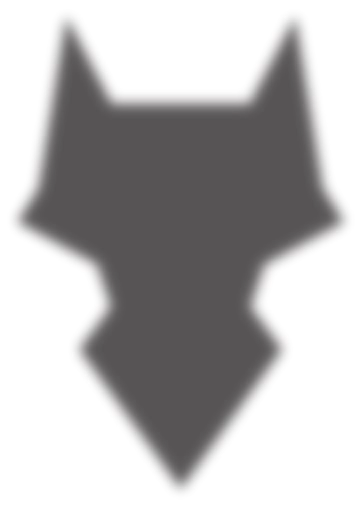 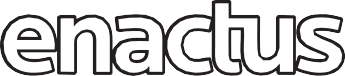 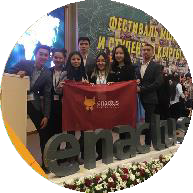 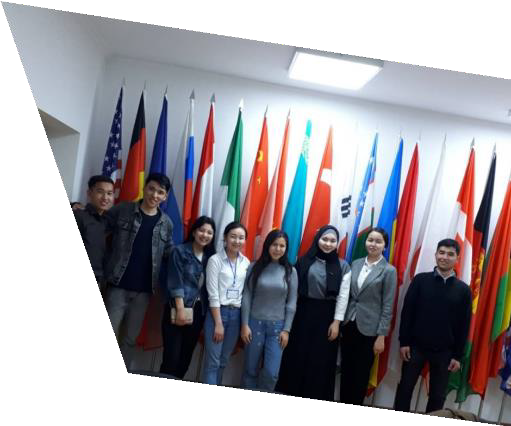 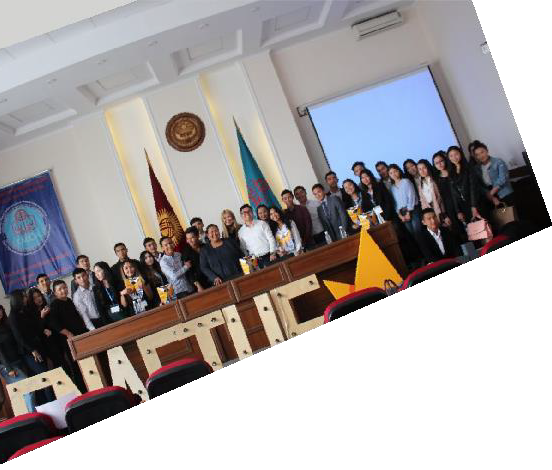 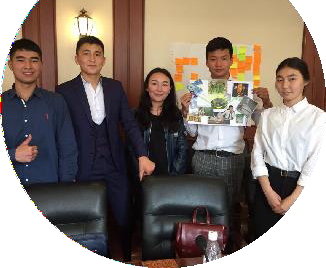 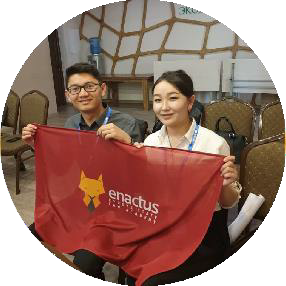 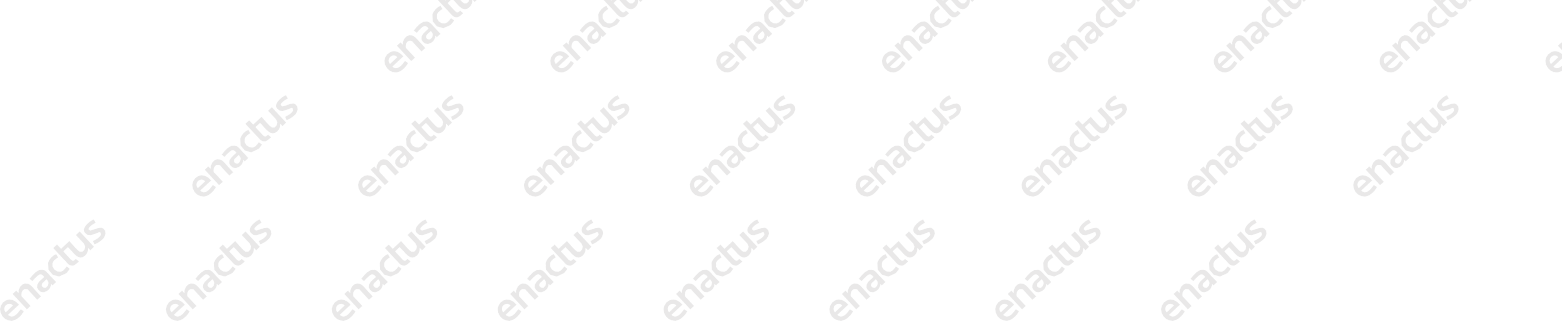 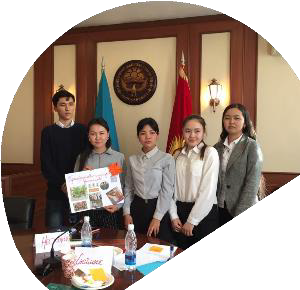 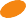 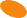 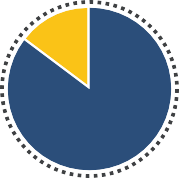 186	В итоге:прямыхJumush-онлайн платформа по цифровизации биржи труда549косвенныхБенефициаров по проекту: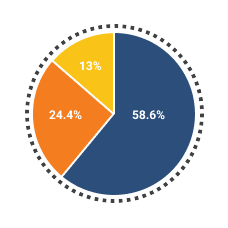 Группа разнорабочих - 109Работодатели - 53Студенты – 24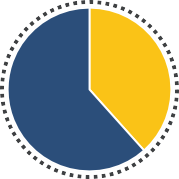 В итоге: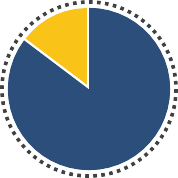 Проблема:Нет доступа к равной работе;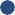 Многие остаются за пределами интернет конкуренции;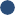 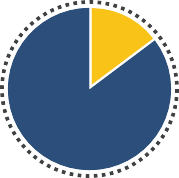 21%Бенефициары РазнорабочиеРаботодатели СтудентыГендерное разделение бенефициаров8976Aqua8760Количество затраченных человеческих часовЗатрачено часов 1 год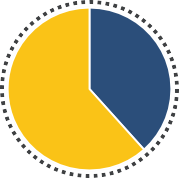 47%6прямых10800косвенныхГендерное разделение бенефициаровРаботодатели не ездят к ним, а предпочитают находить рабочих через интернет;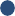 Многих студентов не берут на работу из-за неправильного заполненного резюме;79%Мужчин ЖенщинПроблема:Глобальное изменение климата53%Мужчин Женщин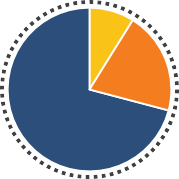 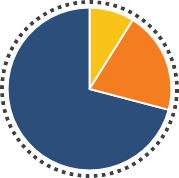 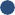 Создание онлайн платформы;Предоставление услуг по обеспечению работой;Предоставление информации о вакансиях;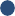 5%69%26%Возраст бенефициаров16-21 лет22-29 лет30 и выше летУменьшение стока рекУменьшение площади ледниковУвеличение потребностей сельского хозяйства КР в воде10%54%36%Возраст бенефициаров7-18 лет19-25 лет26 и выше лет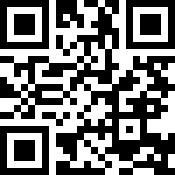 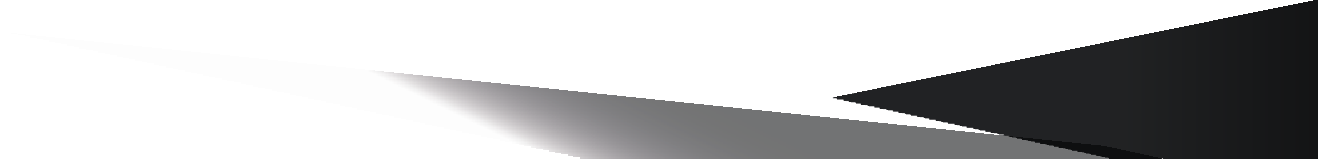 Проведение Мастер-Классов по грамотному заполнению резюме и по правильному поведению на собеседовании;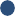 Внедрение данных рабочих в Телеграм-Бот;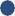 Переход к боту: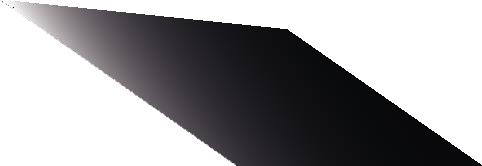 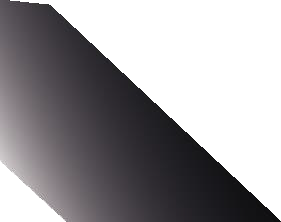 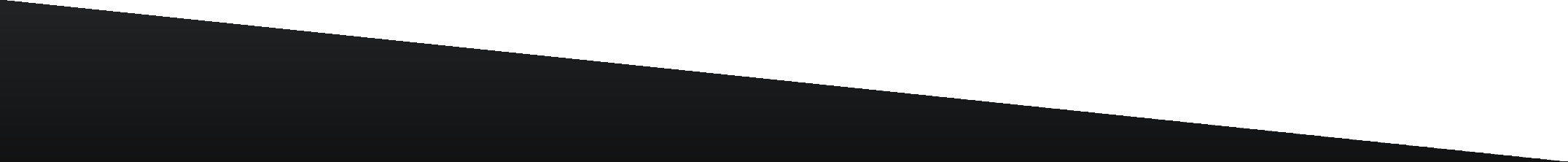 Изучены возможности адаптации технологии капельного орошения КНР к условиям Кыргызстана;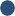 Были сравнены экономическая, технологическая совместимость технологии капельного орошения КНР с существующими местными технологиями;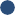 Импортирована технология и адаптирована к местным условиям;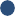 Повышена ценовая привлекательность технологии путем снижения себестоимости оборудования для технологии капельного орошения;Партнеры проекта:КГЮАКорпус мираАссоциация предпринимателей и ювелиров КыргызстанаКоличество затраченных часов - 187Созданы опытные образцы м	дования для технологии капельного орошения;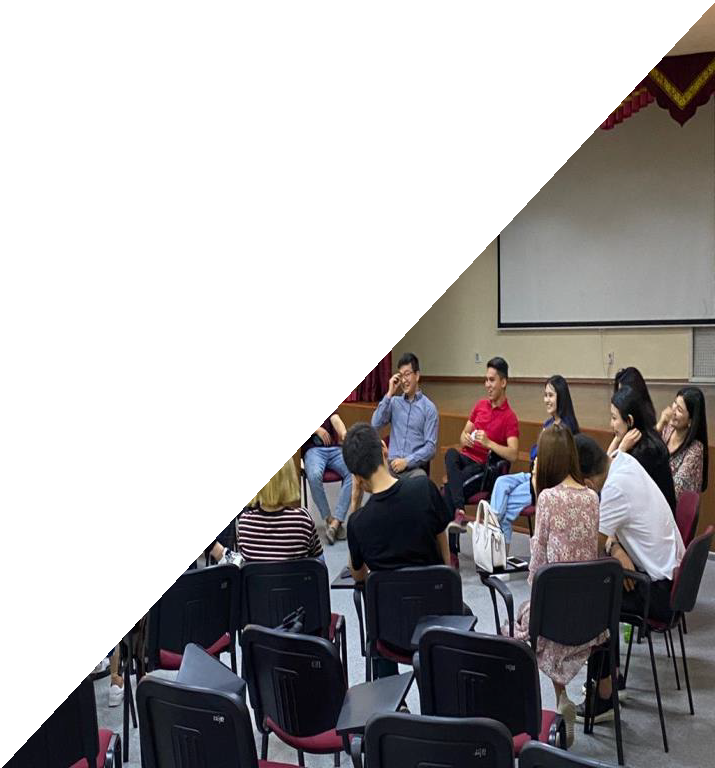 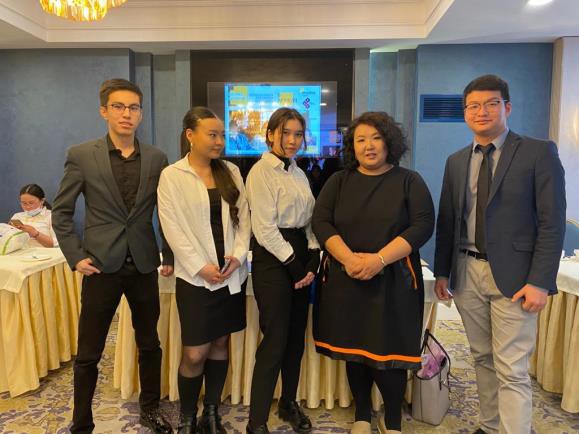 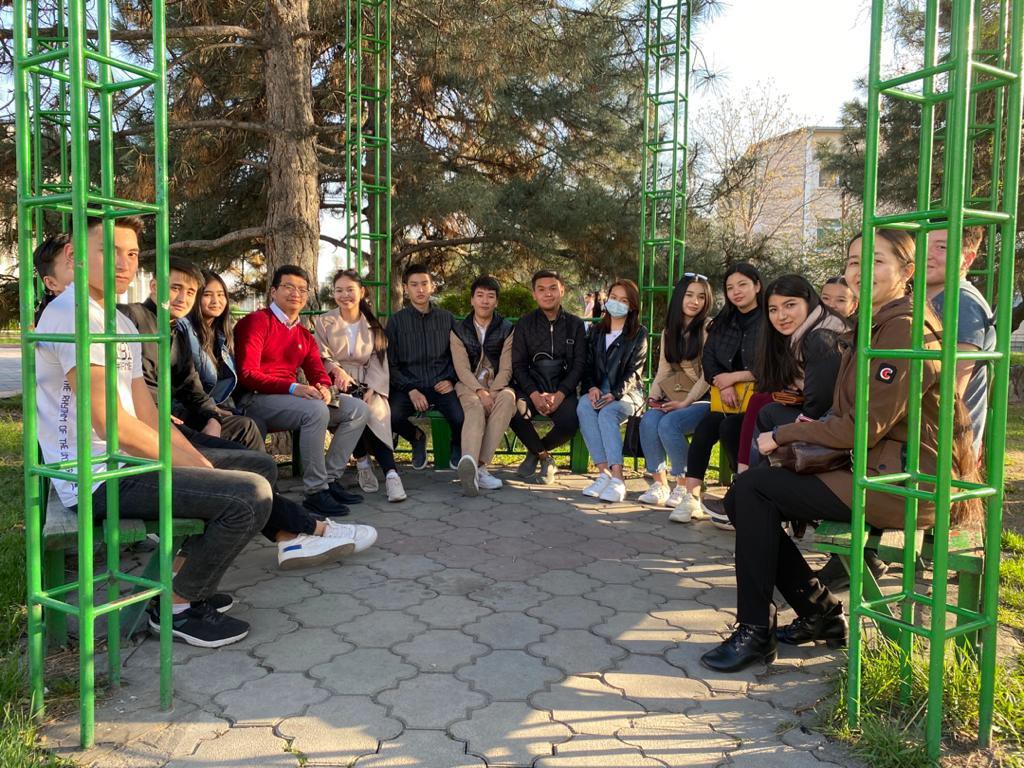 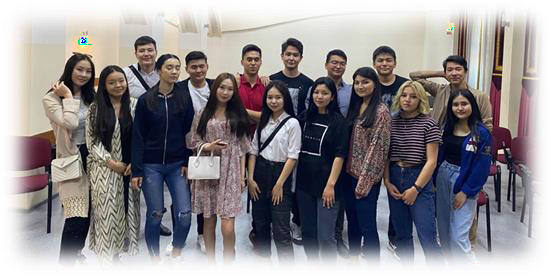 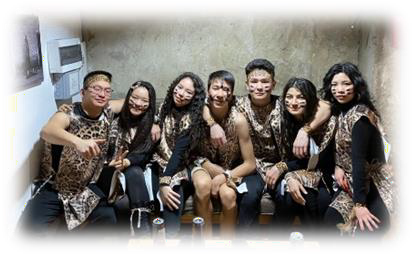 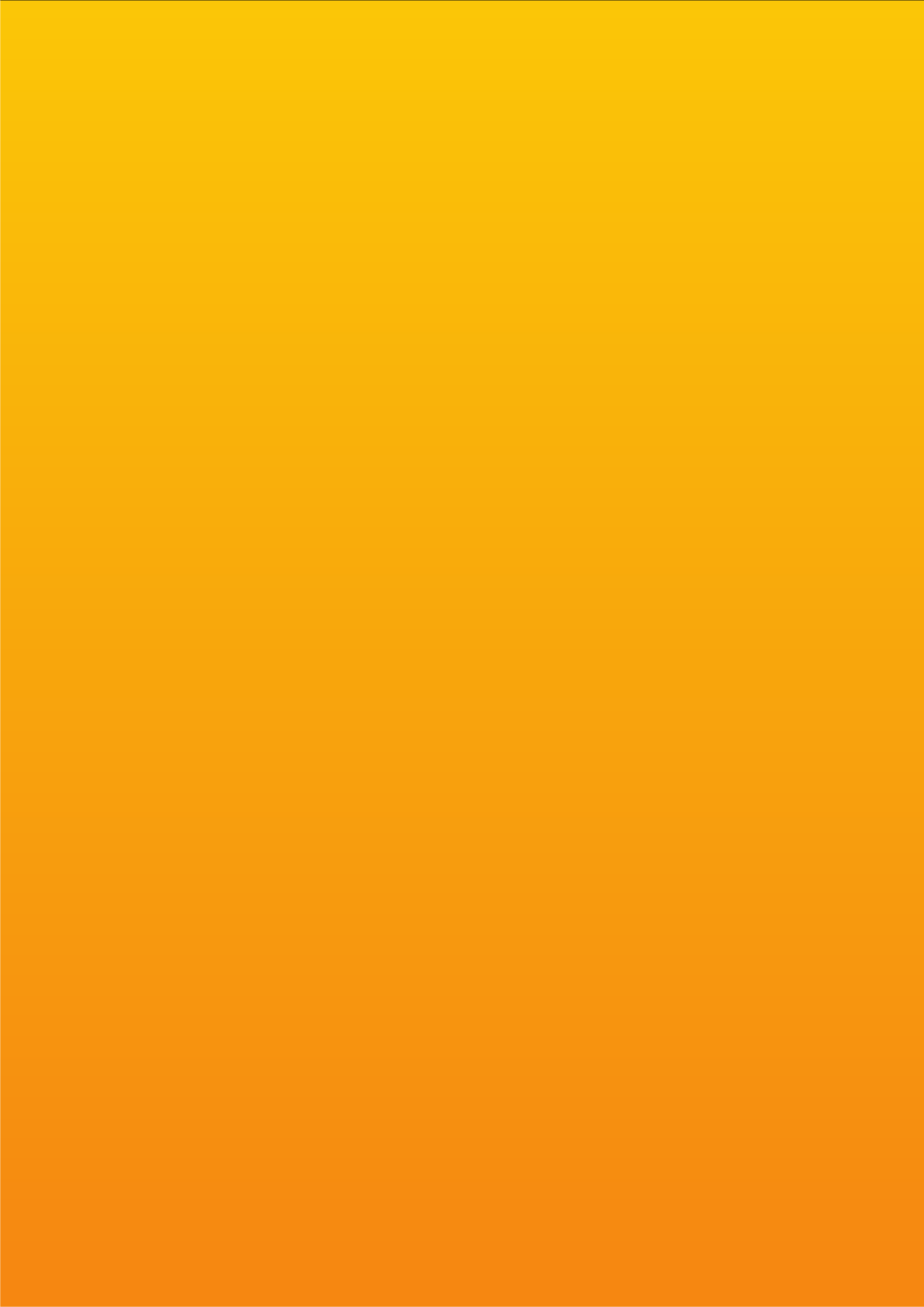 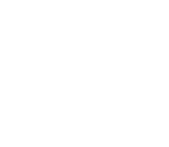 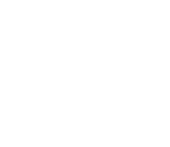 Project report of teamKSLAof 2020-2021 year#enactusksla	#enactusksla#enactusksla	#enactusksla	#enactuskslaза 2020-2021 год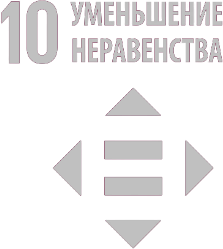 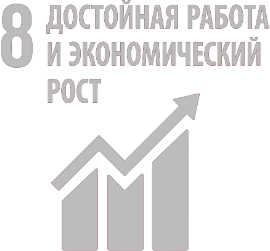 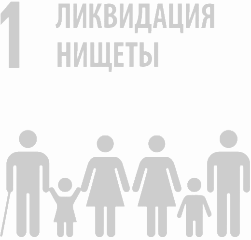 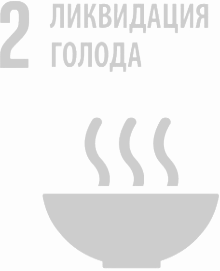 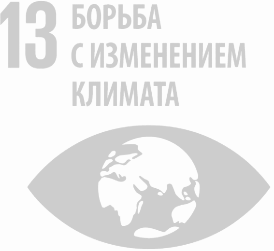 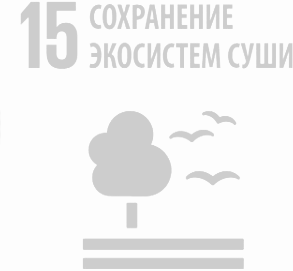 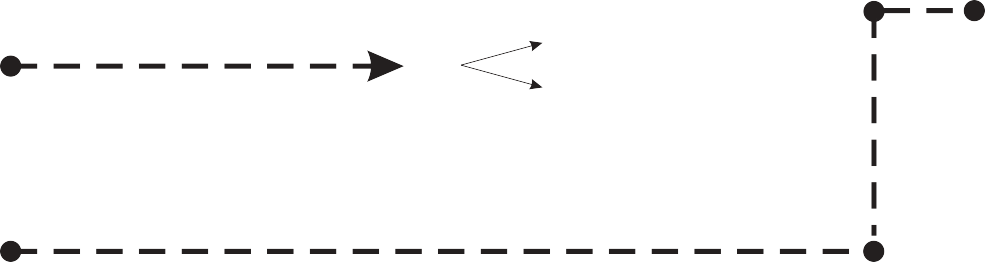 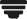 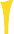 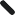 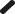 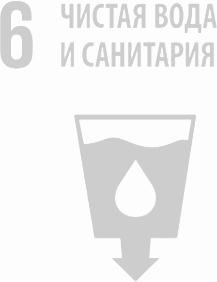 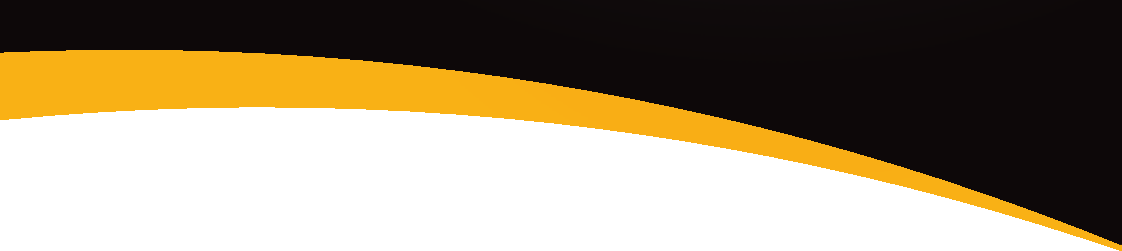 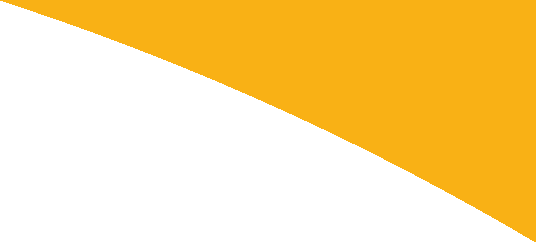 Ректор КГЮА при Правительстве КРРысмендеев Бакыт ДженишбековичЭдвайзер командыГривцов Никита ОлеговичКапитан командыАсанбеков БекжанБизнес эдвайзер Ашимова Бакытай